Приложение 1Задания для получения пропуска в издательство «Патриот)Игра. Кто они?Восстановите имена двух знаменитых «спасителей Отечества», уроженцев нашего края по 5 фразам - подсказкам.Первый герой:Наш земляк, крестьянин деревни Полом Глазовского уезда.Награжден серебряной медалью.Произведен в чин вахмистра.Принимал участие в крупных сражениях.19 марта 1814 года в составе русской армии выехал в Париж.Ответ: Ф.А. КултышевВторой герой:В Отечественной войне 1812 года корнет участвовал в боях под Миром, Романовом, Дашковкой, в конной атаке под Смоленском, в Бородинском сражении.Переведен в чин поручика, стал ординарец М.И.Кутузова.В 1813 году с Литовским уланским полком выступил в заграничный поход, прошел Пруссию, Прагу.9 марта 1816 года после 10 лет безупречной службы вышел в отставку в чине штаб - ротмистра.Последние 25 лет – место пребывания – Елабуга.Ответ: Н.А.ДуроваИгра «Оружейное лото». Определите вид оружия 1812 года, выпускаемого на Ижевском заводе. Соотнесите иллюстрацию и рисунок. Какая группа это задание выполнит быстро и правильно? (Слайд презентации 2)Ответы: 1Б, 2Г, 3А, 4В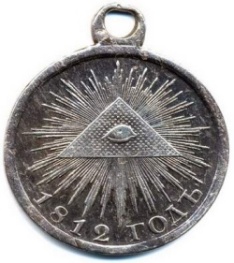 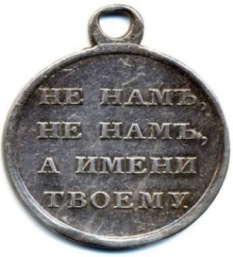 Серебряная медаль в память Отечественной войны 1812 г.1    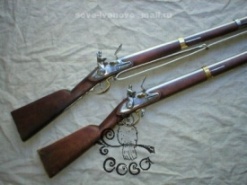 А. Тесак солдатский 1812 года2    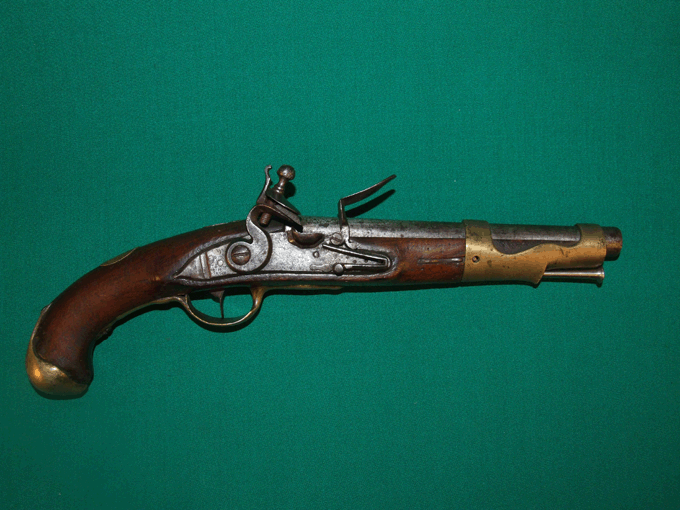 Б. Кремневые ружья 1812 года3    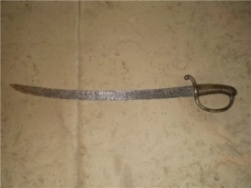 В. Штык фузейный 1812 года4    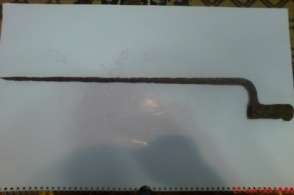 Г. Кремневый пистолет 1812 года